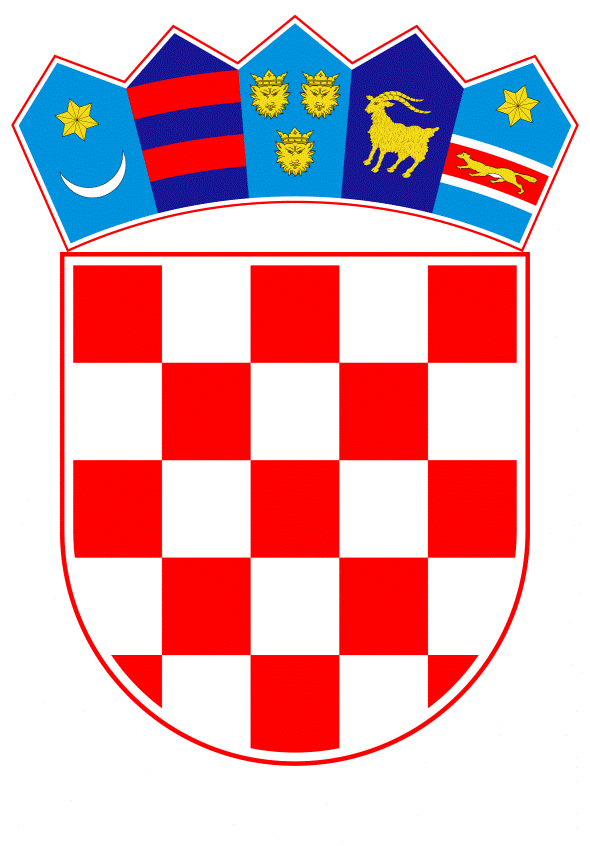 VLADA REPUBLIKE HRVATSKEZagreb, 1. veljače 2019.______________________________________________________________________________________________________________________________________________________________________________________________________________________________PrijedlogNa temelju članka 31. stavka 3. Zakona o Vladi Republike Hrvatske (Narodne novine, br. 150/11, 119/14, 93/16 i 116/18), Vlada Republike Hrvatske je na sjednici održanoj ____________ 2019. godine donijelaZ A K L J U Č A K	1.	Vlada Republike Hrvatske podupire realizaciju Projekta rekonstrukcije županijske ceste ŽC6224 na dionici od spoja s državnom cestom DC118 do naselja Račišće na otoku Korčuli.2.	Zadužuje se Ministarstvo mora, prometa i infrastrukture da, sukladno svojoj nadležnosti, razmotri moguće modele financiranja Projekta iz točke 1. ovoga Zaključka.Klasa: Urbroj:Zagreb,PREDSJEDNIK

mr. sc. Andrej PlenkovićO B R A Z L O Ž E NJ EDionica županijske ceste ŽC6224 koja se planira rekonstruirati, od spoja s državnom cestom DC118 do naselja Račišće, je ukupne duljine 11,7 km. Predmetna prometnica, koja prolazi kroz djelomično urbanizirano područje, predstavlja cestovnu poveznicu naselja Račišće te planiranu trajektnu luku otvorenu za javni promet „Polačišta“  s državnom cestom DC118 i širom cestovnom mrežom te općinskim središtem Gradom Korčula.Za navedenu dionicu županijske ceste izrađen je idejni projekt rekonstrukcije, ishođena je lokacijska dozvola, a trenutno je u izradi glavni projekt. Kraj izrade glavnog projekta i ishođenje građevinske dozvole za rekonstrukciju prometnice očekuje se do kraja 2019. godine. Početak radova na rekonstrukciji prometnice, za koje će se provesti postupak javne nabave za odabir izvođača radova i nadzor nad izvođenjem istih, planiran je početkom 2020. godine, dok se završetak radova očekuje u 2023. godini.Projekt rekonstrukcije županijske ceste ŽC6224 će se kandidirati za financiranje iz fondova Europske unije u okviru Operativnog programa konkurentnost i kohezija, a rekonstrukcija navedene dionice županijske ceste ŽC6224 zajednička je investicija Županijske uprave za ceste Dubrovačko-neretvanske županije i Županijske lučke uprave Korčula u sklopu izgradnje nove trajektne luke otvorene za javni promet „Polačišta“. Procijenjena vrijednost projekta rekonstrukcije županijske ceste ŽC6224, što uključuje izradu projektne dokumentacije (studija izvodljivosti, idejni projekt, glavni projekt), troškovi otkupa zemljišta, nadzor nad izvođenjem radova te samo izvođenje radova na rekonstrukciji prometnice je 65.000.000,00 kn (s PDV-om).Od ukupno navedenih sredstava 85% (44.200.000,00 kn) iznosa prihvatljivih troškova (52.000.000,00 kn) planirano je ostvariti iz fondova Europske unije u okviru Operativnog programa konkurentnost i kohezija, dok će ostatak od 15% (7.800.000,00 kn) osigurati Županijska uprava za ceste Dubrovačko-neretvanske županije iz vlastitih sredstava u okviru financijskog plana za 2020. godinu i dalje. Također, u okviru navedenog financijskog plana osigurat će se i sredstva, u iznosu od 13.000.000,00 kn, potrebna za podmirivanje PDV-a.Predlagatelj:Ministarstvo mora, prometa i infrastrukturePredmet:Prijedlog zaključka u vezi s realizacijom Projekta rekonstrukcije županijske ceste ŽC6224 na dionici od spoja s državnom cestom DC118 do naselja Račišće na otoku Korčuli